Our gift to youThank you for your interest in deepening your relationship with God. In the past year, we have encouraged you toBelieve and have a conversation with GodExplore what “God with us” really meansTake time to listenReceive your new identity in ChristPraise God for who He isConfess sinGive thanks in all circumstancesPersonalize God’s word for youPut prayer firstAsk God-glorifying questionsDo more than listen to and read His wordPray like Jesus prayedThank God for His wonderful deedsFun Ways To Add More Prayer To Your Year: Activities To Enjoy With Your Family And Friends and Deepen Your Relationship With God are now available in PDF format.Click the titles below to download your free copies, our gift to you. You won’t be required to share your e-mail address or any personal information.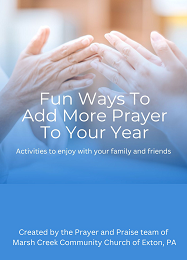 Fun Ways To Add More Prayer To Your Year: Activities To Enjoy With Your Family And Friends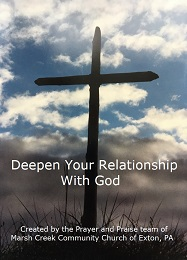 Deepen Your Relationship With GodThese are also available for download on the Next Steps page https://virtualprayerroom.weebly.com/next-steps of the Virtual Prayer Room.